                                                  І.Мізюк  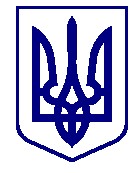 ВАРАСЬКА МІСЬКА РАДА ВИКОНАВЧИЙ КОМІТЕТ П Р О Є К Т    Р І Ш Е Н Н Я      29.05.2023                                                                                №231-ПРВ-23-1440Про затвердження Плану реагування на надзвичайні ситуації на території Вараської МТГЗ метою оперативного реагування органів управління та сил цивільного захисту, запобігання загибелі людей, зменшення матеріальних втрат та організації першочергового життєзабезпечення постраждалих, організації управління, взаємодії та інформування органів управління та сил цивільного захисту, які залучаються до ліквідації наслідків надзвичайної ситуації, визначення послідовності та обсягів організаційних і практичних заходів із реагування на надзвичайну ситуацію та ліквідацію її наслідків, строків виконання, відповідальних виконавців та необхідних для цього ресурсів, відповідно до пункту 1 частини першої статті 130 Кодексу цивільного захисту України, пункт 2 Порядку розроблення планів діяльності ЄДС ЦЗ затвердженого постановою Кабінету Міністрів України від 09.08.2017 року №626 «Про затвердження порядку розроблення планів діяльності єдиної державної системи цивільного захисту», пункт 28 Положення про ЄДС ЦЗ, затвердженого постановою Кабінету Міністрів України від 09.01.2014 № 11 «Про затвердження Положення про єдину державну систему цивільного захисту», керуючись  підпунктом 2 пункту «б» частини 1 статті , пунктом 1 частини другої статті 52 Закону України «Про місцеве самоврядування в Україні», виконавчий комітет міської ради ВИРІШИВ:1.Затвердити План реагування на надзвичайні ситуації на території Вараської міської територіальної громади №1440-ПЛ-1 (далі-План), що додається.2.Структурним підрозділам виконавчого комітету Вараської міської ради та підпорядкованим комунальним підприємствам, установам та організаціям забезпечити реалізацію Плану реагування, затвердженого цим рішенням.  	3. Контроль за виконанням  рішення покласти на міського голову. Міський голова                                                                          Олександр МЕНЗУЛ